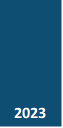 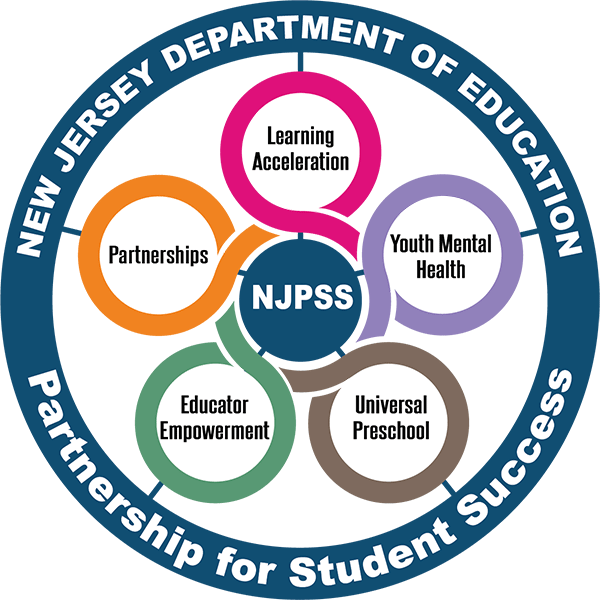 NEW Jersey Partnership For Student Success:Summer Learning Program Development Resource 
A resource for summer program development in New Jersey Purpose Summers are for learners, and the development of robust summer learning programs that continuously engage and excite students while preparing them for the upcoming school year is instrumental in curbing the “summer slide,” as well as addressing the need to accelerate learning for those students negatively impacted by the Covid-19 Pandemic.  The New Jersey Department of Education (NJDOE) supports local education agencies’ (LEAs) efforts in shifting mindsets about summer by taking a comprehensive approach to planning academic summer programs. The Summer Learning Program Development Resource aims to provide guidance as LEAs design programming that is accessible to all students and maximizes learning opportunities during the summer months. Utilizing the National Summer Learning Association’s (NSLA) Quality Improvement Cycle, (Figure 1) this resource and accompanying workbook details a comprehensive 12-month approach aimed at assisting a summer program team in strategically planning, training, assessing, and reflecting on summer learning. With purposeful and cyclical planning which starts in September, LEAs can develop a summer program which accelerates learning, while increasing equity in educational opportunities.How to Use this Resource 	The Summer Learning Program Development Resource (the Resource) should be read alongside the NJDOE’s 2022 Summer Learning Guide. The Resource is intended to provide LEAs with a step-by-step outline for summer program development, informed by the information in the Summer Learning Guide. The Resource begins by providing an overview of why creating impactful summer learning opportunities is imperative. With this introduction, the reader will learn more about the summer slide, as well as goals for enhanced summer learning.The next section, The Summer Learning Programming Stages will provide an overview of the comprehensive twelve-month approach, by describing suggested tasks to guide LEAs in the construction of quality summer programs.  This section should be read as a calendar, as tasks coordinate with a proposed monthly deadline. The calendar is separated into four stages; Planning, Training, Assessing, and Reflection. Each stage includes a rationale and an explanation to provide context for the tasks that follow. Figure 1. NSLA's Quality Improvement Cycle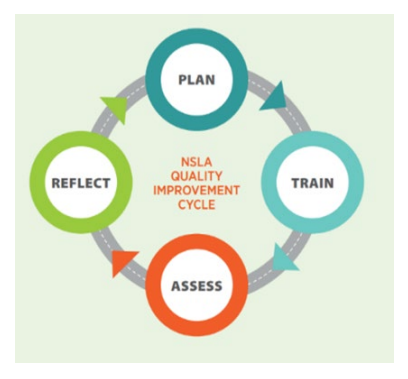 To complement this resource, the NJDOE has provided a Summer Learning Program Development Workbook (the Workbook. The Workbook is designed to help organize team meetings and monitor progress. Directions to use the workbook are explained in this section. Ultimately, the intention behind this work is to help pace summer program development teams as they complete each task.Finally, the document concludes with appendices containing sample summer schedules and other potential resources. The Summer SlideIt is well-documented that some students may begin the school year performing at a lower academic level than they did at the close of the previous year; a gap known as the “summer slide.” Put simply, the summer slide occurs due to students having scarce opportunities for learning over the summer break. Our youngest learners, those in kindergarten through second grade, and low-income students are the most vulnerable to the negative impact of summer break.Students lose the most skills in reading and math, which often causes many educators to prioritize reteaching instead of introducing new content in the earlier months of the school year. School districts can utilize the Resource to design rich summer learning opportunities for students which may in turn assist in combatting the summer slide.Traditional Summer School vs. Enhanced Summer School (Adapted)The NJDOE’s 2022 Summer Learning Guide provides a list of qualities of an enhanced summer learning program. See Table 1 below for an adapted list. In aiming to surpass the traditional approach where remediation, credit recovery and remedial interventions were often prioritized, the adoption of these characteristics can aid in the advancement of summer programs which accelerate learning and increase equity in educational opportunities.Table 1. Qualities of Enhanced Summer Learning ProgramsThe Summer Learning Programming StagesTo provide students with out-of-school educational opportunities that will accelerate their learning, program planning should begin in September. Below LEAs will be guided through four stages that encompass necessary and extended tasks which provide guidance to planning teams for designing summer learning programming. Informed by NSLAs Quality Improvement Cycle, the tasks are separated into the following stages:Section 1: The Planning Stage The planning stage is where the groundwork for summer programs is developed. Proper planning, though extensive, will ensure the summer programs developed using this calendar are impactful and sustainable. The planning stage begins in September and continues through July, and it is divided into twelve sections. Each section has several correlated tasks which will guide summer programming teams in designing their summer learning opportunities. The twelve sections are as follows: foundational, budget, facilities, transportation, supplies, meals, schedule, site operations, curriculum, enrichment and partnerships, social emotional learning (SEL) supports and family engagement.Section 2: The Training StageDuring the training stage, summer program teams will complete tasks which prepare the summer instructional and support staff for summer learning. The purpose of providing training is to ensure consistency in the delivery of content, be preemptive to misunderstandings, and encourage open communication and input during summer learning programs. The NJDOE's Summer Learning Guidance provides a list of guiding questions to support LEAs in preparing teachers to accelerate learning for all students. The training stage begins in October and is forecasted to conclude in May/June.Section 3: The Assessing StageAssessment is an essential step in ensuring the efficacy of summer programs. During the assessing stage, the summer program team will be guided through the process of completing a program evaluation and administering stakeholder feedback surveys to track their impact and progress. Through completion of the tasks, teams will use the logic model, teacher observations, student progress monitoring, and other data inquiries to evaluate and enhance their programs over time. The initial development of assessments will begin in March and conclude in August.Section 4: The Reflection Stage The final stage for planning teams is the reflection stage. Within this stage teams will analyze the data collected during the assessing stage and apply its findings to make improvements to the program in preparation for the following year. The team will review the program evaluation, recommit to goals and be encouraged to communicate with families to ensure transparency and accountability to stakeholders. At the conclusion of the reflection stage, planning teams will be able to continue their work annually, starting back at stage one.The Summer Learning Program Development WorkbookThe Workbook is a tool designed to organize and guide summer planning teams through the summer program development process. The workbook itself is based on the research of the Wallace Foundation and the National Summer Learning Association and has been adapted to meet the needs of New Jersey's LEAs. It encompasses various planning categories with associated tasks and a recommended timeline. The flow of the workbook is cyclical and is designed to anchor future summer programming as it starts and ends in September.The Categories Each sheet of the Workbook holds several tasks and activities associated with the category title. The categories and associated tasks and activities are as follows: Planning StageFoundational - Assist teams in laying the groundwork for summer programmingBudget - Assist teams with creating a program budgetFacilities - Assist teams in solidifying facilitiesTransportation - Assist teams in coordinating transportationSupplies - Assist teams with ordering, distributing, and managing supplies at individual site locationsMeals - Assist teams with securing meals for studentsSchedule - Assist teams in determining the program, students, and instructional staff's schedulesSite Operations - Assist teams with confirming that facilities are prepared to support student learning and promote safety during program hoursCurriculum - Assist teams with developing the curriculum for the summer programsPartnerships - Assist teams with utilizing partnerships to enhance instructional programmingSocial and Emotional (SEL) Supports - Assist teams as they construct SEL opportunities for students and summer staffFamily Engagement - Assist teams in engaging familiesTraining Stage - Assist in preparing the summer instructional and support staff for summer learningAssessing Stage - Assist teams with progress monitoring and program evaluationReflection Stage - Assist teams with applying lessons learned for program improvementThe ColumnsThese six columns on each page of the workbook indicate various actions which need to be taken.The columns read as follows:“Key Tasks and Activities” - The key tasks and activities that should be completed“Recommended Timeline” - The month in which the tasks or activities should be completed“Who's Responsible” - Users will be able to assign their own team member“Our Timeline” - Users will be able to set their own deadline“Status” - Users will be able to toggle between options to update the status of each task“Notes” - Users will have space to add notes around planning dependencies, challenges, or delaysKey TermsThe tasks and activities in each section are categorized by their level of importance:  Necessary - Tasks that are considered necessary to building a quality summer programming. Extended - Tasks that will differ district to district Familiarizing Teams with Using the WorkbookReview all directions under the “Getting Started” sheet to maximize the design of the Workbook. As a team, review the Workbook and delegate tasks to individuals or smaller groups. Utilize the interactive columns to keep track of progress. 12 Month Overview Figure 2 below provides an overview of the summer program development process.  An accessible version detailing all figure contents can be found in Workbook. Figure 2. 12-Month Overview 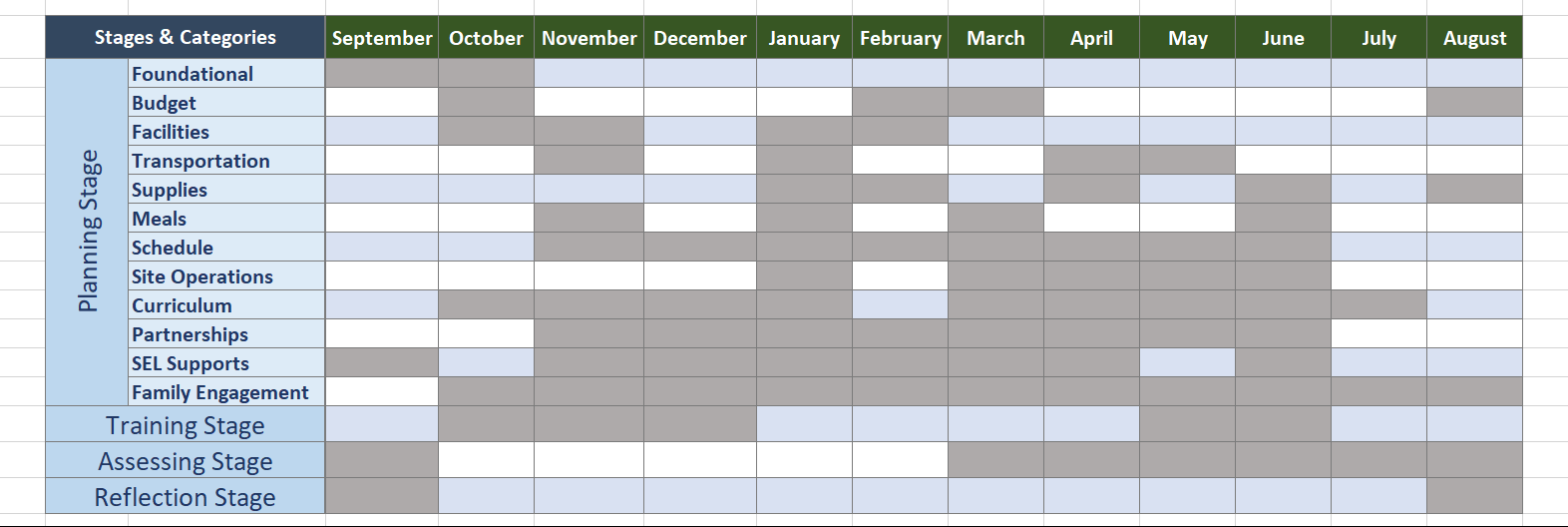 Appendix A: Sample Summer SchedulesProviding students opportunities to deepen their learning is directly correlated to their schedule. Therefore, designing detailed and intentional summer schedules will be imperative to enhancing summer programs. The tables below provide examples of possible summer schedules. Table 1: Sample Elementary Schedule (grades 3-5)Source: National Institute for Excellence in Teaching Table 2: Sample Middle School Schedule (grades 6-8)Source: National Institute for Excellence in TeachingTable 4: Sample High School Schedule (9-12)Source: National Institute for Excellence in TeachingAppendix B: Additional ResourcesProvided below is a list of additional guidance and links to research on designing and implementing a high-quality summer program.Table 1. High-quality Summer Programming Resources Enhanced Summer Learning ProgramsCommit to equity and inclusion for all learnersFrontload anticipated learning for the upcoming school yearEmploy the Learning Acceleration Principles to guide curriculum and instructionImplement intensive, high-dosage tutoringFocus on depth of instruction rather than the pace; prioritize the content and the learningIdentify and address specific gaps in learning through instructionEncourage social, emotional, and cultural connectivity and awarenessProvide English Language Learners (ELLs) with supports to address any English language development instructionProvide dual enrollment, structured learning experiences, and/or advanced coursework opportunities for students to earn credit toward a college degree or industry-valued credentialProvide professional development opportunities for staffUtilize funds from the Mental Health Services and Supports Grant and the NJTSS Mental Health Support Staffing Grant for additional counseling services during summer programsUtilize ARP ESSER funds efficiently (See Understanding and Combining ESSER and Federal Funds)Time Activities7:00 - 7:30 a.m.Breakfast with literacy activity 7:30 - 8:30 a.m.ELA Block8:30 - 9:30 a.m.Math Block9:30 - 10:00 a.m.Play/Physical Activity10:00 - 11:00 a.m.Intervention11:00 - 11:30 a.m.Lunch11:30 - 12:30 p.m.Flexible Content Block12:30 - 1:30 p.m.Flexible Content Block1:30 - 2:00 p.m.Play/Physical ActivityTime Activities7:00 - 7:30 a.m.Breakfast7:30 - 8:30 a.m.ELA Block8:30 - 9:30 a.m.Math Block9:30 - 10:30 a.m.Intervention10:30 - 11:30 a.m.Play/Physical Activity11:30 - 12:00 p.m.Lunch12:00 - 1:00 p.m.Flexible Content Block1:00 - 2:00 p.m.Flexible Content BlockTime Activities7:00 -7:30 a.m.All grades breakfast with literacy activity7:30 - 9:00 a.m.Flexible Content Block9:00 - 9:15 a.m.Break9:15 - 10:45 a.m.Flexible Content Block10:45 - 11:15 a.m.9th and 10th grade lunch11:30 - 12:00 p.m.11th and 12th grade lunch12:00 - 1:30 p.m.Flexible Content Block1:30 - 1:45 p.m.BreakStage/ CategoryResourcesPlanning Stage NSLA Summer Starts in SeptemberWallace Foundation: Getting to Work on SummerNJDOE 2022 Summer Learning GuideFoundational Conducting your Summer Learning Program Needs AssessmentSMART Goals TemplateFacilities Planning Guide for Maintaining School FacilitiesNJ.gov-Facilities Checklist Instructions and GuidanceTransportation N.J.A.C. 6A:27, Student TransportationUnderstanding the Role of the Student Transportation DepartmentMeals Successfully Incorporating Culturally Appropriate School MealsUSDA Local School Wellness Policy Outreach ToolkitCurriculum NJDOE Summer Learning ChecklistNJDOE Young Readers Preventing Summer SlidePriorities for Equitable Instruction: 2021 & beyondPartnerships Partnering with Community-Based Organizations for more Broad-Based Public EngagementSummer Learning Toolkit-Academics & EnrichmentBest Practices - Section II: Enrichment ProgramsSEL SupportsSEL In New JerseyFamily EngagementA Family Engagement Framework for AllSummer Learning Recruitment GuideTraining StageNational After School Association (NAA) - Professional DevelopmentAssessing StageComprehensive Assessment of Summer Programs (CASP)NJ Quality Standards for Afterschool (NJSACC)Out-of-School Time Program Evaluation: Tools for ActionReflection StageFacilitating Reflections